Comité TECHNIQUECinquante-deuxième session
Genève, 14 – 16 mars 2016BASES DE DONNéES D’INFORMATION DE L’UPOVDocument établi par le Bureau de l’Union

Avertissement : le présent document ne représente pas les principes ou les orientations de l’UPOVRésumé	Le présent document a pour objet d’actualiser les faits nouveaux concernant : la base de données GENIE, les codes UPOV et la base de données PLUTO.	Le TC est invité à prendre note :a)	des faits nouveaux concernant les codes UPOV, tels qu’ils figurent au paragraphe 7,b)	que le Bureau de l’Union établira des tableaux des ajouts et des modifications apportés aux codes UPOV pour vérification par les services compétents pour chacune des sessions des TWP en 2016, comme indiqué au paragraphe 8,c)	de la synthèse des contributions à la base de données PLUTO de 2012 à 2015 et de l’état actuel des apports de données par les membres de l’Union, qui figure à l’annexe du présent document,	d)	de l’introduction d’une colonne supplémentaire indiquant la dernière date à laquelle les informations ont été fournies à la base de données PLUTO,	e)	de l’introduction d’une fonction pour chercher les dénominations en utilisant le champ “Dénomination” et “Référence de l’obtenteur”, de manière indépendante ou combinée, dans l’onglet Recherche de dénomination de la base de données PLUTO,	f)	que le CAJ, à sa soixante-douzième session, a convenu d’élargir le mandat et la composition du WG-DST pour constituer le WG-DEN,	g)	que le CAJ, à sa soixante-douzième session, a convenu que le WG-DEN devrait examiner des propositions d’élargissement du contenu de la base de données PLUTO en vue d’inclure toutes les variétés reconnues, y compris celles qui n’ont pas été, ou ne sont plus, enregistrées ou protégées, et	h) 	des informations relatives aux cours de formation intitulés “Contribution à la base de données PLUTO”, qui se sont tenus à Genève en septembre et octobre 2015, contenues au paragraphe 29 à 31.	Les abréviations ci-après sont utilisées dans le présent document :	CAJ : 	Comité administratif et juridique	TC : 	Comité technique	TWA : 	Groupe de travail technique sur les plantes agricoles	TWC : 	Groupe de travail technique sur les systèmes d’automatisation et les programmes d’ordinateur	TWF : 	Groupe de travail technique sur les plantes fruitières	TWO : 	Groupe de travail technique sur les plantes ornementales et les arbres forestiers	TWP : 	Groupe(s) de travail technique(s)	TWV : 	Groupe de travail technique sur les plantes potagères	WG-DST : 	Groupe de travail sur l’élaboration d’un moteur de recherche de similitudes de l’UPOV aux fins de la dénomination variétale	WG-DEN : 	Groupe de travail sur les dénominations variétales	La structure du présent document est la suivante :Résumé	1base de données GENIE	2système de codes UPOV	2Introduction au système de codes UPOV	2Faits nouveaux concernant les codes UPOV	3BASE DE DONNÉES PLUTO	3Programme d’améliorations de la base de données PLUTO (ci-après dénommé “programme”)	3Prestation d’une assistance aux contributeurs (section 2 du programme)	3Informations sur la dernière date de présentation par les contributeurs (section 2 du programme)	3Outils de recherche	4Recherche de dénomination dans l’onglet “Référence de l’obtenteur” sur la page “Recherche de dénomination”	4Contenu de la base de données PLUTO	4Données de la variété ne figurant plus dans la base de données PLUTO (données historiques)	4Autres variétés (nouvelles données)	4Cours de formation à l’utilisation de la base de données PLUTO	5ANNEXE 	RAPPORT SUR LES DONNÉES APPORTÉES À LA BASE DE DONNÉES SUR LES VARIÉTÉS VÉGÉTALES PAR LES MEMBRES DE L’UNION ET D’AUTRES CONTRIBUTEURS ET L’ASSISTANCE À L’APPORT DE DONNÉESbase de données GENIE	Il est rappelé que la base de données GENIE (http://www.upov.int/genie/fr) a été élaborée pour fournir des informations en ligne sur des éléments tels que l’état de la protection (voir le document C/[session]/6), la coopération en matière d’examen (voir le document C/[session]/5), l’expérience en matière d’examen DHS (voir le document TC/[session]/4) et l’existence de principes directeurs d’examen de l’UPOV pour différents genres et espèces (de l’anglais GENera and specIEs, d’où le nom GENIE) (voir le document TC/[session]/2), et qu’elle est également utilisée pour la rédaction des documents du Conseil et du Comité technique (TC) relatifs à ces informations.  En outre, la base de données GENIE contient la liste des codes UPOV et fournit également des renseignements sur les autres noms botaniques et noms communs.système de codes UPOVIntroduction au système de codes UPOV	L’”Introduction au système de codes UPOV” est disponible sur le site Web de l’UPOV (voir http://www.upov.int/genie/fr/pdf/upov_code_system.pdf).Faits nouveaux concernant les codes UPOV	En 2015, 188 nouveaux codes UPOV ont été créés et 11 codes UPOV existants ont été modifiés.  Le nombre total de codes UPOV figurant dans la base de données GENIE était de 7992 à la fin de 2015.*	y compris les modifications des codes UPOV résultant de la modification de l’“Introduction au système de codes UPOV” concernant les hybrides (voir le document TC/49/6).	Conformément à la procédure prévue à la section 3.3 de l’Introduction au système de codes UPOV, le Bureau de l’Union établira des tableaux des ajouts et des modifications apportés aux codes UPOV pour vérification par les services compétents pour chacune des sessions des TWP en 2016.	Le TC est invité à prendre note :a)	des faits nouveaux concernant les codes UPOV, tels qu’ils figurent au paragraphe 7, etb)	que le Bureau de l’Union établira des tableaux des ajouts et des modifications apportés aux codes UPOV pour vérification par les services compétents pour chacune des sessions des TWP en 2016, comme indiqué au paragraphe 8.BASE DE DONNÉES PLUTOProgramme d’améliorations de la base de données PLUTO (ci-après dénommé “programme”)	À sa soixante-huitième session, tenue le 21 octobre 2013, le CAJ a examiné le document CAJ/68/6 “Bases de données d’information de l’UPOV” et approuvé les modifications apportées au programme d’améliorations de la base de données PLUTO (ci-après dénommé “programme”), qui figurent à l’annexe II du document CAJ/68/6, sous réserve de certaines modifications additionnelles approuvées à cette session (voir les paragraphes 23 à 26 du document CAJ/68/10 “Compte rendu des conclusions”).	Le programme contenant les modifications approuvées lors de sessions précédentes est disponible à l’annexe I du document TC/50/6 “Bases de données d’information de l’UPOV”.	Les paragraphes ci-après offrent une synthèse des faits nouveaux concernant le programme depuis la cinquante et unième session du TC, tenue à Genève du 23 au 25 mars 2015.Prestation d’une assistance aux contributeurs (section 2 du programme)	L’annexe du présent document contient une synthèse des contributions apportées à la base de données PLUTO de 2012 à 2015 et de l’état actuel des apports de données par les membres de l’Union.Informations sur la dernière date de présentation par les contributeurs (section 2 du programme)	À sa quarante-neuvième session, le TC a noté que, pour le court terme, des informations sur la dernière date de présentation par les contributeurs figuraient dans la base de données PLUTO sous la forme d’un document PDF.  Toutefois, dans le plus long terme, il était prévu que la date de présentation serait fournie pour les données saisies dans la base de données (voir le paragraphe 93 du document TC/49/41 “Compte rendu des conclusions”).	À sa cinquante et unième session, le TC a pris note du fait qu’une colonne supplémentaire, indiquant la date à laquelle l’information a été fournie, sera intégrée à l’écran de recherche PLUTO avant la fin du mois de mars 2015 (voir le paragraphe 187 du document TC/51/39 “Compte rendu”).	La colonne supplémentaire indiquant la dernière date à laquelle les informations ont été entrées dans la base de données PLUTO a été introduite le 4 mai 2015.Outils de recherche	Les questions concernant la possibilité d’élaboration d’un outil de recherche de similarité aux fins de la dénomination variétale relèvent du document TC/52/12 “Dénominations variétales”.Recherche de dénomination dans l’onglet “Référence de l’obtenteur” sur la page “Recherche de dénomination”	Le TC, à sa cinquante-et-unième session, et le CAJ, à sa soixante-et-onzième session, tenue à Genève le 26 mars 2015, ont convenu qu’il devait être possible d’effectuer des recherches au moyen des outils de recherche de dénomination dans les champs “Dénomination” et “Référence de l’obtenteur” utilisés de manière indépendante ou combinée, sur l’onglet Recherche de dénomination de la base de données PLUTO (voir le paragraphe 198 du document TC/51/39 “Compte rendu”, et le paragraphe 64 du document CAJ/71/12 “Compte rendu”).	La fonction permettant d’effectuer des recherches au moyen des outils de recherche de dénomination dans les champs “Dénomination” et “Référence de l’obtenteur”, utilisés de manière individuelle ou combinée, sur l’onglet Recherche de dénomination a été introduite sur la base de données PLUTO le 4 mai 2015.Contenu de la base de données PLUTO	À sa deuxième réunion tenue à Genève le 9 juin 2015, le Groupe de travail sur l’élaboration d’un outil de recherche de l’UPOV de similarité aux fins de la dénomination variétale (WG-DST) a convenu de recommander de veiller à éviter de réutiliser des dénominations dans tous les cas.  À cet égard, le WG-DST a convenu d’inviter le CAJ à examiner s’il convient d’élargir le contenu de la base de données PLUTO à toutes les variétés reconnues, y compris celles qui n’ont pas été enregistrées ou protégées, ou ne le sont plus (voir le paragraphe 30 du document UPOV/WG-DST/2/6 “Compte rendu”).Données de la variété ne figurant plus dans la base de données PLUTO (données historiques)	Le WG-DST, à sa troisième réunion, tenue à Genève le 2 octobre 2015, a examiné le document UPOV/WG-DST/3/4 intitulé “Content of the PLUTO Database” et a convenu, sous réserve des observations du CAJ, d’inviter les membres de l’Union à vérifier si des données qu’elles avaient soumises à la base de données PLUTO par le passé ne figuraient à présent plus dans la base (voir le paragraphe 19 du document UPOV/WG-DST/3/6 “Compte rendu”).	Le WG-DST, à sa troisième réunion, a convenu qu’il serait utile d’introduire un identifiant unique pour les notations de la variété dans la base de données PLUTO afin que les nouvelles données soumises soient ajoutées aux précédentes sans les remplacer.  À cet égard, le WG-DST a convenu d’inviter le CAJ à envisager la possibilité d’introduire un identifiant unique pour la base de données PLUTO (voir le paragraphe 20 du document UPOV/WG-DST/3/6 “Compte rendu”).	À sa soixante-douzième session, tenue à Genève les 26 et 27 octobre 2015, le CAJ a convenu que les questions relatives à l’éventuel élargissement du contenu de la base de données PLUTO en vue d’inclure toutes les variétés reconnues, y compris celles qui n’ont pas été, ou ne sont plus, enregistrées ou protégées, comme indiqué au paragraphe 24 du document CAJ/72/6, soient soumises au WG-DEN (voir le paragraphe 40 du document CAJ/72/9 “Compte rendu des conclusions”).Autres variétés (nouvelles données)	Le WG-DST, à sa troisième réunion, a relevé que certaines données pouvaient être pertinentes aux fins de la dénomination variétale, mais qu’elles ne pouvaient pas être introduites dans la base de données PLUTO en raison de leur source (voir le paragraphe 21 du document UPOV/WG-DST/3/6 “Compte rendu”).	Le WG-DST, à sa troisième réunion, a relevé qu’il serait utile d’examiner plus en détails la mise au point d’une interface de recherche commune qui effectuerait des recherches dans plusieurs bases de données contenant des dénominations variétales.  Le WG-DST a souligné qu’une telle approche ne serait peut-être pas aussi efficace que d’inclure toutes les données sur le même formulaire de données (voir le paragraphe 22 du document UPOV/WG-DST/3/6 “Compte rendu”).	Le WG-DST, à sa troisième réunion, a convenu, sous réserve des vues du CAJ, d’examiner si des données supplémentaires devraient être incluses à la base de données PLUTO ou accessibles par une interface de recherche dans le cas des bases de données indépendantes et a convenu qu’il pourrait être judicieux d’inviter les membres de l’Union à proposer des données qu’ils souhaiteraient inclure (voir le paragraphe 23 du document UPOV/WG-DST/3/6 “Compte rendu”).	À sa soixante-douzième session, tenue à Genève les 26 et 27 octobre 2015, le CAJ a convenu que les questions relatives à l’éventuel élargissement du contenu de la base de données PLUTO en vue d’inclure toutes les variétés reconnues, y compris celles qui n’ont pas été, ou ne sont plus, enregistrées ou protégées, comme indiqué au paragraphe 24 du document CAJ/72/6, soient soumises au WG-DEN (voir le paragraphe 40 du document CAJ/72/9 “Compte rendu des conclusions”).	La première réunion du WG-DEN se tiendra à Genève, le 18 mars 2016.Cours de formation à l’utilisation de la base de données PLUTO	Du 7 au 9 septembre et du 12 au 14 octobre 2015, des cours de formations sur la “Contribution à la base de données PLUTO” se sont tenus à Genève, le premier en anglais et le second en espagnol.  L’objectif était de fournir une assistance aux membres de l’Union qui n’apportaient pas de données à la base de données PLUTO, ou pas régulièrement, afin de leur permettre de le faire de manière régulière.  Ces cours étaient des formations pratiques dispensées par les administrateurs de la base de données PLUTO.  À la fin des cours, les participants devaient présenter les informations suivantes :i)	l’action requise de leur part pour pouvoir apporter des données à la base de données PLUTO;ii)	l’action requise de l’administrateur de la base de données PLUTO;iii)	la date à laquelle ils pensaient commencer à apporter régulièrement des données à la base de données PLUTO (c’est-à-dire rapidement après leur publication par les services compétents).	Trois participants ont pris part au cours de formation en anglais ; ils étaient issus des membres de l’Union suivants : Oman, Afrique du Sud et l’Ex-République yougoslave de Macédoine.  Onze participants ont pris part au cours de formation en espagnol ; ils étaient issus des membres de l’Union suivants : Argentine, Bolivie (État plurinational de), Chili, Colombie, Costa Rica, Équateur, Mexique, Nicaragua, Panama, Paraguay et Uruguay.	Les dates à partir desquelles les participants prévoient de commencer régulièrement à fournir des données pour la base de données PLUTO sont indiquées dans l’annexe du présent document.	Le TC est invité à prendre note :	a)	de la synthèse des contributions à la base de données PLUTO de 2012 à 2015 et de l’état actuel des apports de données par les membres de l’Union, qui figure à l’annexe du présent document;	b)	de l’introduction d’une colonne supplémentaire indiquant la dernière date à laquelle les informations ont été fournies pour la base de données PLUTO;	c) 	de l’introduction d’une fonction pour chercher les dénominations en utilisant le champ “Dénomination” et “Référence de l’obtenteur”, de manière indépendante ou combinée, dans l’onglet Recherche de dénomination de la base de données PLUTO;	d)	que le CAJ, à sa soixante-douzième session, a convenu d’élargir le mandat et la composition du WG-DST pour constituer le WG-DEN;	e) 	que le CAJ, à sa soixante-douzième session, a convenu que le WG-DEN devrait examiner des propositions d’élargissement du contenu de la base de données PLUTO en vue d’inclure toutes les variétés reconnues, y compris celles qui n’ont pas été, ou ne sont plus, enregistrées ou protégées; et	f) 	des informations relatives aux cours de formation intitulés “Contribution à la base de données PLUTO”, qui se sont tenus à Genève en septembre et octobre 2015, contenues aux paragraphes 29 à 31.[L’annexe suit]RAPPORT SUR LES DONNÉES APPORTÉES À LA BASE DE DONNÉES SUR LES VARIÉTÉS VÉGÉTALES PAR LES MEMBRES DE L’UNION ET D’AUTRES CONTRIBUTEURS ET L’ASSISTANCE À L’APPORT DE DONNÉES[Fin de l’annexe et du document]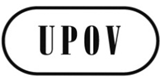 FTC/52/6ORIGINAL : anglaisDATE : 18 février 2016UNION INTERNATIONALE POUR LA PROTECTION DES OBTENTIONS VÉGÉTALESUNION INTERNATIONALE POUR LA PROTECTION DES OBTENTIONS VÉGÉTALESUNION INTERNATIONALE POUR LA PROTECTION DES OBTENTIONS VÉGÉTALESGenèveGenèveGenèveANNÉEANNÉEANNÉEANNÉEANNÉEANNÉEANNÉEANNÉEANNÉEANNÉE200720082009201020112012201320142015Nouveaux codes UPOVn/d300
(approx.)148114173212209577188Délaisn/d30
(approx.)176125 47*37
11Nombre total de codes UPOV (à la fin de l’année)6 1696 3466 5826 6836 8517 0617 2517 8087 992Fournisseur de donnéesNombre de demandes de droits d’obtenteur en 2014Nombre de nouveaux apports de données à la base de données sur les variétés végétales en 2012Nombre de nouveaux apports de données à la base de données sur les variétés végétales en 2013Nombre de nouveaux apports de données à la base de données sur les variétés végétales en 2014Nombre de nouveaux apports de données à la base de données sur les variétés végétales en 2015Situation actuelleOrganisation africaine de la propriété intellectuelle0--00Courrier électronique contenant les instructions pour la contribution envoyé le 31 octobre 2014.  En attente des données.Albanie0 (2013)0001[Apporte des données]En attente de la soumission des données manquant aux données reçues le 2 février 2015.Argentine2530100A participé au cours de formation en 2015 et a prévu de commencer à soumettre régulièrement des données à partir du 15 décembre 2015.Australie3415635[Apporte des données] *Autriche04433Azerbaïdjan190000En attente de réponse au courrier électronique demandant des données envoyé le 1er octobre 2014.  Bélarus291000A participé au cours de formation en 2014 et prévoit de soumettre des données chaque année au mois de mars.*Belgique34446Bolivie (État plurinational de)60000A participé au cours de formation en 2015 et prévoit de soumettre des données d’ici la fin du mois de décembre 2015.Brésil3445543[Apporte des données]*Bulgarie2166512Canada3456557[Apporte des données]Chili1343324[Apporte des données]Chine2 0261 012[Apporte des données]Le Ministère de l’agriculture et l’administration forestière nationale ont soumis des données respectivement le 20 mai et le 23 octobre 2015.Colombie1060000A participé au cours de formation en 2015 et prévoit de soumettre des données à partir du mois de février 2016.  Costa Rica20(1) 021[Apporte des données]A participé au cours de formation en 2015.  A soumis des données le 16 octobre 2015.Prévoit de soumettre les prochaines données dès que possible.*Croatie31003*République tchèque994643*Danemark1666812République dominicaine0 (2011)0000En attente de réponse au courrier électronique demandant des données envoyé le 21 octobre 2014.Équateur503210[Apporte des données]A participé au cours de formation en 2015 et prévoit de soumettre des données la première semaine au mois de décembre 2015.*Estonie75449*Union européenne362566610*Finlande63322*France10265613Géorgie610210[Apporte des données]*Allemagne6966811*Hongrie3066616*Islande0 (2012)0000*Irlande22222Israël790 021[Apporte des données]*Italie56648Japon1 0181254[Apporte des données]Jordanie12(1) 000Kenya690120[Apporte des données]Kirghizistan11010[Apporte des données]*Lettonie62131*Lituanie72323Mexique1801111[Apporte des données]A participé au cours de formation en 2015 et prévoit de soumettre des données d’ici la fin du mois de décembre 2015.  Monténégro----0Maroc761 102[Apporte des données]*Pays-Bas69966210Nouvelle-
Zélande1485356[Apporte des données]Nicaragua70000A participé au cours de formation en 2015 et prévoit de soumettre des données d’ici la fin du mois de novembre 2015.  *Norvège183314Oman0 (2009)0000A participé au cours de formation en 2015 et prévoit de soumettre des données à la réception des demandes.Panama30000A participé au cours de formation en 2015 et prévoit de soumettre des données d’ici la fin du mois de décembre 2015 (nouvelles données reçues le 18 janvier 2016).Paraguay34(2013)0001[Apporte des données]A participé au cours de formation en 2015 et prévoit de soumettre des données d’ici la mi-décembre 2015.  Données soumises le 25 décembre 2015.Pérou561020[Apporte des données]*Pologne756553*Portugal01120République de Corée6611210[Apporte des données]République de Moldova341023[Apporte des données]*Roumanie324344Fédération de Russie 7225425[Apporte des données]Serbie53-323[Apporte des données]Singapour60000En attente de réponse au courrier électronique demandant des données envoyé le 9 juillet 2014.  *Slovaquie165644*Slovénie34355Afrique du Sud2432200A participé au cours de formation en 2015 et prévoit de soumettre des données d’ici la fin du mois de décembre 2015.*Espagne546455*Suède045611*Suisse535676Ex-
République yougoslave de Macédoinen/d0000A participé au cours de formation en 2014 et prévoit de soumettre des données à la réception des demandes.  Trinité-et-
Tobago0(2013)0000A participé au cours de formation en 2014 et prévoit de soumettre des données d’ici la troisième semaine du mois de janvier 2015.  Tunisie70 000En attente de réponse au courrier électronique demandant des données envoyé le 23 juillet 2014.  Données reçues, en attente de confirmation des étiquettes au 29 août 2014.*Turquie2022111Ukraine1 4470000N’est pas en mesure de fournir des données actuellement.*Royaume-Uni36661011République-Unie de Tanzanie----0États-Unis d’Amérique1 567561017[Apporte des données]Uruguay491011[Apporte des données]A participé au cours de formation en 2015 et prévoit de soumettre des données d’ici la fin du mois de décembre 2015.  Ouzbékistan290000A participé au cours de formation en 2014 et prévoit de soumettre des données en 2015.Viet Nam1090 000A participé au cours de formation en 2014 et prévoit de soumettre des données en 2015.OECD-1110[Apporte des données]